№ п/пНаименование товара, работ, услугЕд. изм.Кол-воТехнические, функциональные характеристикиТехнические, функциональные характеристики№ п/пНаименование товара, работ, услугЕд. изм.Кол-воПоказатель (наименование комплектующего, технического параметра и т.п.)Описание, значение16.Детское игровое оборудование ДИО 5.09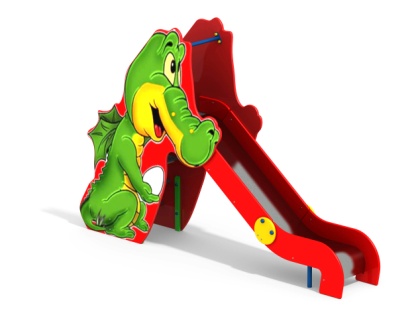 Шт. 116.Детское игровое оборудование ДИО 5.09Шт. 1Высота  (мм) 2120(± 10мм)16.Детское игровое оборудование ДИО 5.09Шт. 1Длина  (мм)3500(± 10мм)16.Детское игровое оборудование ДИО 5.09Шт. 1Ширина  (мм)600(± 10мм)16.Детское игровое оборудование ДИО 5.09Шт. 1Высота площадки (мм)120016.Детское игровое оборудование ДИО 5.09Шт. 1Применяемые материалыПрименяемые материалы16.Детское игровое оборудование ДИО 5.09Шт. 1ПолыВ количестве1 шт. должен быть выполнен из ламинированной, противоскользящей, влагостойкой фанеры толщиной не менее 18 мм, площадью не менее 0,8м ², опирающейся на металлический каркас из трубы сечением не менее 25х50 мм.16.Детское игровое оборудование ДИО 5.09Шт. 1Лестница 1200В кол-ве 1шт. Ступеньки должны быть выполнены из ламинированной противоскользящей, фанеры толщиной не менее 18 мм и деревянного бруса сечением не менее 40х90 ммскрепленными между собой. Устанавливаться в отфрезерованный паз в перилах. Перила выполнены из влагостойкой фанеры марки ФСФ сорт не ниже 2/2 и толщиной не менее 24 и стилизованы в виде дракончика с художественной росписью. Для бетонирования используются металлические закладные детали из трубы сечением 50х25х2 мм, закрепленные на перилах и окрашенные порошковой полимерной краской зеленого цвета.16.Детское игровое оборудование ДИО 5.09Шт. 1Горка 1200В кол-ве 1шт. Каркас должен быть выполнен из профильной трубы сечением не менее 50х25х2мм и утоплен в отфрезерованный паз фанерного борта по всей длине.Желоб должен быть изготовлен из единого листа не ржавеющей стали, толщиной не менее 1,5 мм, приваренным к каркасу горки. Борта горки выполнены из влагостойкой фанеры марки ФСФ сорт не ниже 2/2  толщиной не менее 24мм и высотой не менее 120мм.Боковые ограждения ската горки выполнены из влагостойкой фанеры марки ФСФ сорт не ниже 2/2 толщиной не менее 24мм, высотой не менее 700мм и оборудованы поручнем ограничителем на высоте  не менее 600мм. Поручень должен быть выполнен  из металлической трубы диаметром не менее 32мм и толщиной стенки 3.5мм с двумя штампованными ушками из стали не менее 4 мм, под 4 мебельных болта.16.Детское игровое оборудование ДИО 5.09Шт. 1МатериалыВлагостойкая фанера должна быть  марки ФСФ сорт не ниже 2/2, все углы фанеры должны быть закругленными, радиус не менее 20мм, ГОСТ Р 52169-2012 и окрашенная двухкомпонентной краской, специально предназначенной для применения на детских площадках, стойкой к сложным погодным условиям, истиранию, устойчивой к воздействию ультрафиолета и влаги. Металл покрашен полимернойпорошковой краской. Заглушки пластиковые, цветные.Все метизы оцинкованы.